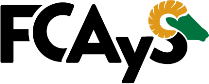 Universidad Autónoma de Baja California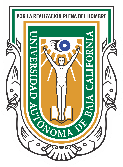 Facultad de Ciencias Administrativas y SocialesFormato de Tutoría 2024-12do. Semestre-Licenciatura en Derecho Grupo 521, 523 matutino entre semana; Grupo 522, 524 vespertino entre semana y Grupo 742 fin de semana.Matrícula:			Fecha:	/		/2024-1 Nombre:											 Modalidad: Escolarizado:					Sabatino:						 Correo institucional:							@uabc.edu.mx Cel.				Grupo actual:  				Instrucciones: coloca una “X” en las materias a solicitar al tutor*Solo en caso de no haber aprobado alguna materia en semestres anteriores PÁGINAS QUE DEBES ATENDER COMO REQUISITO DE REINSCRIPCIÓN:Encuesta de Seguimiento: http://reinscripciones.uabc.mx/REINSCRIPCIONES: Para reinscribirte: http://reinscripciones.uabc.mxPÁGINA PARA PAGOS: Obtención de recibo y periodo de pago: http://pagos.uabc.mx/ClaveMATERIAS OBLIGATORIAS(X)(X)20294Axiología jurídica20296Teoría del Estado20297Derechos de las personas y familia20298Fundamentos de Derecho penalClaveMATERIAS OPTATIVAS(X)(X)20309Técnicas de investigación (impartida en el grupo 522 y 742) 20305Introducción de la administración de recursos humanos (impartida en el grupo 521, 522, 523 y 524)20310Tecnologías de la investigación jurídica (impartida en el grupo 521, 522, 524)20307Ética Profesional (impartida en el grupo, 521, 522, 523, 524 y 742)20306Ortografía y Redacción (impartida en el grupo 522, 523, 524 y 742)ClaveMATERIAS REPROBADAS *OportunidadOportunidadClaveMATERIAS REPROBADAS *2da.3ra.